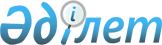 О внесении изменения в совместный приказ Министра внутренних дел Республики Казахстан от 28 марта 2011 года № 131 и Министра экономического развития и торговли Республики Казахстан от 11 апреля 2011 года № 101 "Об утверждении форм проверочных листов в сфере частного предпринимательства за деятельностью по монтажу, наладке и техническому обслуживанию средств охранной сигнализации, охранной деятельностью, а также оборотом гражданского и служебного оружия и патронов к нему, взрывчатых веществ, гражданских пиротехнических веществ и изделий с их применением"
					
			Утративший силу
			
			
		
					Совместный приказ Министра внутренних дел Республики Казахстан от 20 сентября 2014 года № 625 и Министра национальной экономики Республики Казахстан от 3 октября 2014 года № 42. Зарегистрирован в Министерстве юстиции Республики Казахстан 6 ноября 2014 года № 9861. Утратил силу совместным приказом Министра внутренних дел Республики Казахстан от 23 июня 2015 года № 556 и Министра национальной экономики Республики Казахстан от 29 июня 2015 года № 465      Сноска. Утратил силу совместным приказом Министра внутренних дел РК от 23.06.2015 № 556 и Министра национальной экономики РК от 29.06.2015 № 465 (вводится в действие по истечении десяти календарных дней после дня его первого официального опубликования).      В соответствии с пунктом 1 статьи 15 Закона Республики Казахстан «О государственном контроле и надзоре в Республике Казахстан», ПРИКАЗЫВАЕМ:



      1. Внести в совместный приказ Министра внутренних дел Республики Казахстан от 28 марта 2011 года № 131 и Министра экономического развития и торговли Республики Казахстан от 11 апреля 2011 года № 101 «Об утверждении форм проверочных листов в сфере частного предпринимательства за деятельностью по монтажу, наладке и техническому обслуживанию средств охранной сигнализации, охранной деятельностью, а также оборотом гражданского и служебного оружия и патронов к нему, взрывчатых веществ, гражданских пиротехнических веществ и изделий с их применением» (зарегистрированный в Реестре государственной регистрации нормативных правовых актов за № 6917, опубликованный в «Казахстанской правде» от 7 июня 2011 года № 179 (26600), следующее изменение:



      приложение 2 к совместному приказу изложить в новой редакции согласно приложению к настоящему совместному приказу.



      2. Председателю Комитета административной полиции Министерства внутренних дел Республики Казахстан (Лепеха И.В.) обеспечить:



      1) государственную регистрацию настоящего приказа в Министерстве юстиции Республики Казахстан;



      2) официальное опубликование после его государственной регистрации в Министерстве юстиции Республики Казахстан;



      3) опубликование настоящего приказа на официальном интернет-ресурсе Министерства внутренних дел Республики Казахстан.



      3. Начальникам Департаментов внутренних дел областей, городов Астана, Алматы и на транспорте организовать изучение и выполнение требований настоящего приказа.



      4. Контроль за исполнением настоящего приказа возложить на заместителя Министра внутренних дел Республики Казахстан Тургумбаева Е.З.



      5. Настоящий приказ вводится в действие по истечении десяти календарных дней после дня его первого официального опубликования. 

Приложение           

к совместному приказу      

Министра внутренних дел     

Республики Казахстан       

№ 625 от 20 сентября 2014 года  

и Министра национальной экономики 

Республики Казахстан      

№ 42 от 3 октября 2014 года    Приложение 2           

к совместному приказу Министра 

внутренних дел Республики Казахстан

от 28 марта 2013 года № 131   

и Министра экономического    

развития и торговли      

Республики Казахстан      

от 11 апреля 2013 года № 101                              Проверочный лист

в сфере частного предпринимательства за охранной деятельностьюНаименование органа _________________________________________________

Акт о назначении проверки ___________________________________________

                                           (дата, №)

Объект ______________________________________________________________

                             (юридическое лицо)

_____________________________________________________________________

                              (адрес, телефон)

БИН _________________________________________________________________

ИИН _________________________________________________________________

Лица, участвующие в проверке:

Ответственное лицо (руководитель или его доверенный сотрудник) ______

_____________________________________________________________________

                         (должность, Ф.И.О.)

Сотрудник ОВД _______________________________________________________

                         (должность, Ф.И.О.)
					© 2012. РГП на ПХВ «Институт законодательства и правовой информации Республики Казахстан» Министерства юстиции Республики Казахстан
				И.о. министра внутренних дел

Республики Казахстан

________________ Е. Тургумбаев

20 сентября 2014 годаМинистр национальной экономики

Республики Казахстан

_______________________ Е. Досаев2 октября 2014 года№Перечень требований, охватываемых

в ходе проверкиКомментарииДаНетНТ/П1.*Наличие у руководителя частной охранной организации высшего юридического образования или стажа работы не менее трех лет на командных должностях в Вооруженных Силах, других войсках и воинских формирований или на руководящих должностях в правоохранительных и специальных органах2.*Руководитель частной охранной организации является гражданином Республики Казахстан3.*Наличие у руководителя частной охранной организации свидетельства о прохождении подготовки по специальной программе4.*Наличие у руководителя частной охранной организации свидетельства о прохождении курсов повышения квалификации по специальной программе5.*Руководитель частной охранной организации не состоит на учете в органах здравоохранения по поводу психического заболевания, алкоголизма или наркомании6.*Руководитель частной охранной организации не имеет судимости за совершение преступления7.*Руководитель частной охранной организации не освобожден от уголовной ответственности по не реабилитирующим основаниям до истечения срока нижнего предела наказания в виде лишения свободы, предусмотренного соответствующей частью статьи Особенной части Уголовного кодекса Республики Казахстан8.*Руководитель частной охранной организации не привлекался к административной ответственности ранее в течение года до принятия на работу руководителем охранной организации за совершение умышленных административных правонарушений, посягающих на собственность, институты государственной власти, установленный порядок управления, общественный порядок и нравственность9.*Руководитель частной охранной организации не был уволен менее трех лет назад по отрицательным мотивам с государственной, воинской службы, из правоохранительных органов, судов и органов юстиции10.*Руководитель частной охранной организации не был уволен менее трех лет назад по отрицательным мотивам с должности охранника частной охранной организации11.*Работники частной охранной организации, занимающие должности охранников являются гражданами Республики Казахстан12.*Возраст работников частной охранной организации, занимающих должности охранников не моложе 19 лет13.*Наличия у Работника частной охранной организации, занимающие должности охранников свидетельства о прохождении подготовки по специальной программе 14.*Наличия у Работника частной охранной организации, занимающие должности охранников свидетельства о прохождении курсов повышения квалификации по специальной программе15.*Работники частной охранной организации, занимающие должности охранников не имеют судимости за совершение преступления16.*Работники частной охранной организации, занимающие должности охранников годны по состоянию здоровья к занятию охранной деятельности (отсутствуют противопоказания к владению оружием, связанные с нарушением зрения, психическим заболеванием, алкоголизмом или наркоманией)17.*Частная охранная организация имеет помещение, предназначенное для хранения оружия и боеприпасов (либо договор на их хранение в помещениях, отвечающих установленным требованиям), в случае использования им служебного и гражданского оружия18.*Работники частной охранной организации, занимающие должности охранников, не освобождены от уголовной ответственности по не реабилитирующим основаниям до истечения срока нижнего предела наказания в виде лишения свободы, предусмотренного соответствующей частью статьи Особенной части Уголовного кодекса Республики Казахстан19.*Работники частной охранной организации, занимающие должности охранников, не привлекались к административной ответственности ранее в течение года до принятия на работу охранником за совершение умышленных административных правонарушений, посягающих на собственность, институты государственной власти, установленный порядок управления, общественный порядок и нравственность20.*Работники частной охранной организации, занимающие должности охранников, не были уволены менее трех лет назад по отрицательным мотивам с государственной, воинской службы, из правоохранительных органов, судов и органов юстиции21.*Работники частной охранной организации, занимающие должности охранников, не были уволены менее трех лет назад по отрицательным мотивам с должности охранника частной охранной организации22.*Работники частной охранной организации, занимающие должности охранника, обеспечены документами, удостоверяющими их личность и принадлежность к частной охранной организации23.Соответствие документа удостоверяющий личность охранников и принадлежность их к частной охранной организации, требованиям установленным постановлением Правительства Республики Казахстан от 5 апреля 2002 года № 40724.Частной охранной организацией соблюдается письменная форма заключения договоров об оказании охранных услуг25.Частной охранной организацией соблюдаются требования об обязательном страховании работников, занимающих должности охранников26.*Штатная численность охранников частной охранной организации соответствует нормативу, установленному постановлением  ПравительстваРеспублики Казахстан от 5 апреля 2002 года № 40727.*Охранниками частной охранной организации не допущено совершения преступлений при исполнении служебных обязанностей28.Охранниками частной охранной организации не допущено совершения умышленных преступлений вне работы29.Частной охранной организацией соблюдаются требования по ношению охранниками специальной одежды30.*Охранная организация национальной компании имеет согласование уполномоченного органа по осуществлению контроля за охранной деятельностью на территории Республики Казахстан на право учреждения31.*Юридические лица и граждане Республики Казахстан не вправе быть одновременно учредителями, участниками и (или) собственниками более чем одной организации, занимающейся охранной деятельностью32.*Частная охранная организация не является дочерним предприятием организации, осуществляющей иную деятельность, кроме охранной. Для учредителя (участника) субъекта данный вид деятельности – основной33.*Учредителями (участниками) частной охранной организации не являются учредители либо должностные лица организаций, в отношении которых оказываются охранные услуги34.*Учредителями (участниками) частной охранной организации не являются граждане, имеющие судимость за совершение преступления, а также юридические лица, в составе учредителей (участников) которых имеются указанные лица35.*Учредителями (участниками) частной охранной организации не являются юридические лица, в отношении которых оказываются охранные услуги, и аффилиированные с ними юридические лица36.*Учредителями (участниками) частной охранной организации не являются общественные объединенияПримечание:Расшифровка использованных обозначений

* – значительные нарушения;

ДА – да, есть, соответствует, удовлетворительно;

НЕТ – нет, не имеется, не соответствует, неудовлетворительно;

НТ/П – не требуется/не предусмотрено;

ОВД – орган внутренних дел.Примечание:В соответствии с законом Республики Казахстан от 4 июля 2014 года «О внесении изменений и дополнений в некоторые законодательные акты Республики Казахстан по вопросам совершенствования уголовно-процессуального законодательства» пункты 7 и 18 настоящего проверочного листа действуют до 31 декабря 2014 года. 